附件2：考场分布图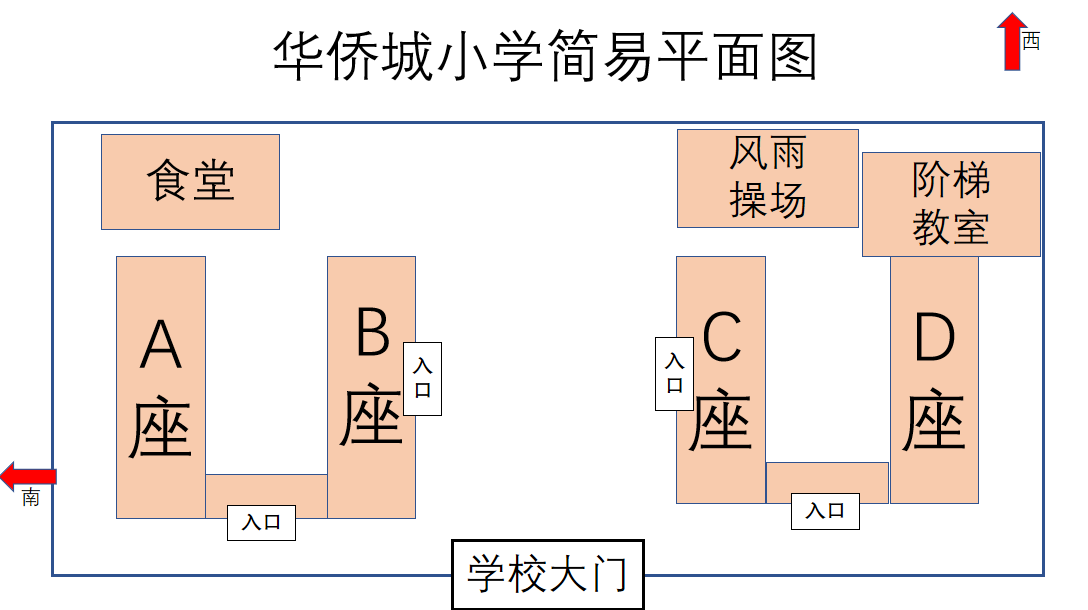 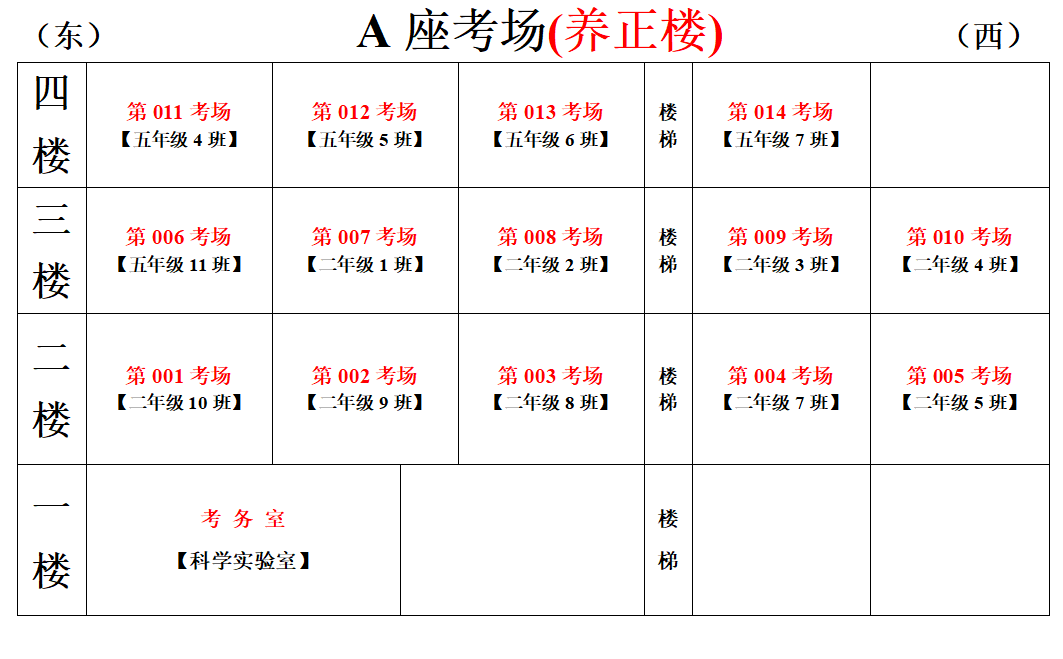 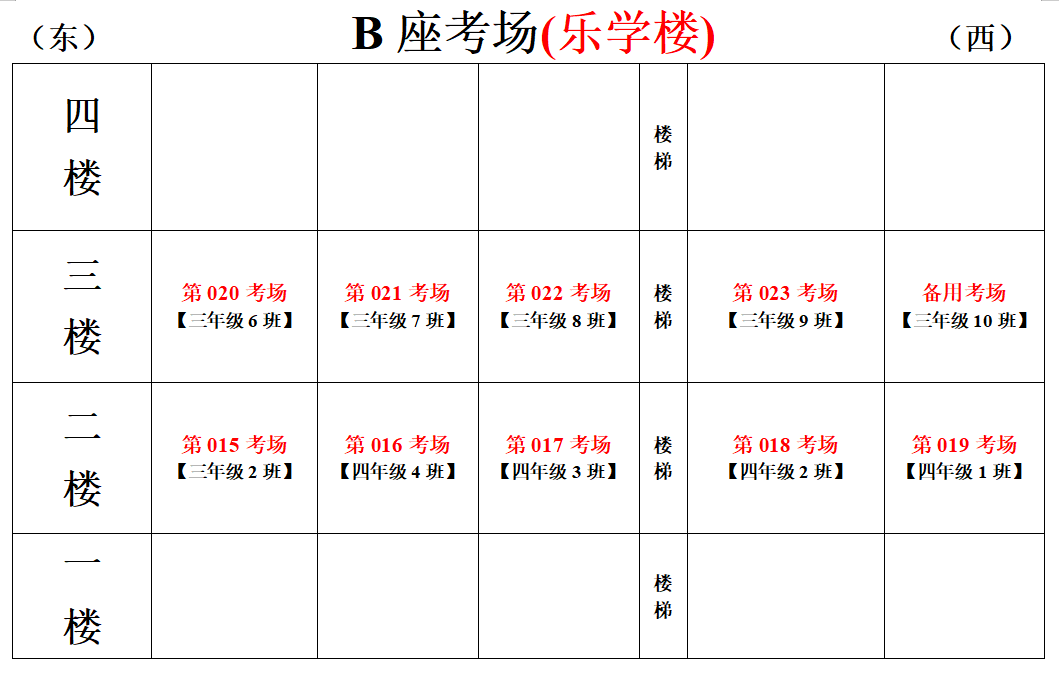 